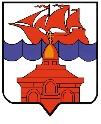 РОССИЙСКАЯ ФЕДЕРАЦИЯКРАСНОЯРСКИЙ КРАЙТАЙМЫРСКИЙ ДОЛГАНО-НЕНЕЦКИЙ МУНИЦИПАЛЬНЫЙ РАЙОНХАТАНГСКИЙ СЕЛЬСКИЙ СОВЕТ ДЕПУТАТОВРЕШЕНИЕ27 июня 2017 года                                                                                                          № 31-РС О внесении изменений в РешениеСовета сельского поселения Хатангаот 01.06.2009 г. № 60-РС «Об утверждении Положения о порядке выплаты пенсии за выслугулет лицам, замещавшим должности муниципальнойслужбы в сельском поселении Хатанга»В целях реализации социальных гарантий, предусмотренных законодательством для муниципальных служащих, в соответствии со статьями 23, 24 Федерального закона «О муниципальной службе в Российской Федерации» от 02.03.2007 № 25-ФЗ, статьями 3, 9, 10, 14 Закона Красноярского края «Об особенностях правового регулирования муниципальной службы в Красноярском крае» от 24.04.2008 № 5-1565, Хатангский сельский Совет депутатовРЕШИЛ:Внести в Решение Совета сельского поселения Хатанга «Об утвержденииПоложения о порядке выплаты пенсии за выслугу лет лицам, замещавшим должности муниципальной службы в сельском поселении Хатанга» от 01.06.2009 № 60-РС (в редакции Решений Хатангского сельского Совета депутатов от 29.03.2011г. № 168-РС, от 10.11.2011 № 196-РС, 04.03.2016 №251-РС) (далее - Решение) изменение, изложив приложение к Решению в редакции согласно приложению к настоящему Решению.Настоящее Решение вступает в силу в день, следующий за днем официального опубликования, и распространяется на правоотношения, возникшие с 1 января 2017 года.За лицами, приобретшими право на пенсию за выслугу лет в соответствии с Решением Совета сельского поселения Хатанга от 01.06.2009 г. № 60-РС «Об утверждении Положения о порядке выплаты пенсии за выслугу лет лицам, замещавшим должности муниципальной службы в сельском поселении Хатанга» и уволенными с муниципальной службы до 1 января 2017 года, лицами, продолжающими замещать на 1 января 2017 года должности муниципальной службы и имеющими на 1 января 2017 года стаж муниципальной службы для назначения пенсии за выслугу лет не менее 20 лет, лицами, продолжающими замещать на 1 января 2017 года должности муниципальной службы, имеющими на этот день не менее 15 лет указанного стажа и приобретшими до 1 января 2017 года право на страховую пенсию по старости (инвалидности) в соответствии с Федеральным законом от 28 декабря 2013 года N 400-ФЗ "О страховых пенсиях", сохраняется право на пенсию за выслугу лет без учета изменений, внесенных настоящим Решением.Лицам, которым Решением Совета сельского поселения Хатанга от 01.06.2009 г. № 60-РС «Об утверждении Положения о порядке выплаты пенсии за выслугу лет лицам, замещавшим должности муниципальной службы в сельском поселении Хатанга» в соответствии с пунктом 3.3 статьи 9 Закона Красноярского края от 24 апреля 2008 года "Об особенностях правового регулирования муниципальной службы в Красноярском крае", была сохранена пенсия за выслугу лет в соответствии с редакцией Решения, действовавшей до 1 января 2017 года, пенсия за выслугу лет выплачивается в прежнем размере и на прежних условиях ее предоставления. К таким пенсиям за выслугу лет применяются положения пунктов 4.5. и 5.3 Решения Совета сельского поселения Хатанга от 01.06.2009 г. № 60-РС «Об утверждении Положения о порядке выплаты пенсии за выслугу лет лицам, замещавшим должности муниципальной службы в сельском поселении Хатанга» (в редакции настоящего Решения).Председатель Хатангского                                          Глава сельского поселениясельского Совета депутатов	                                Хатанга_______________М.Ю. Чарду                                      _______________А.В. КулешовПриложениек Решению Хатангского сельского Совета депутатовот 27 июня 2017 г. N 31-РСПОЛОЖЕНИЕО ПОРЯДКЕ ВЫПЛАТЫ ПЕНСИИ ЗА ВЫСЛУГУ ЛЕТ ЛИЦАМ,ЗАМЕЩАВШИМ ДОЛЖНОСТИ МУНИЦИПАЛЬНОЙ СЛУЖБЫ В СЕЛЬСКОМ ПОСЕЛЕНИИ ХАТАНГА1. ОБЩИЕ ПОЛОЖЕНИЯ1.1. Настоящее Положение определяет условия и порядок предоставления права на пенсию за выслугу лет, ее назначения, выплаты и перерасчета лицам, замещавшим должности муниципальной службы в сельском поселении Хатанга, предусмотренные Реестром должностей муниципальной службы, утвержденным Законом Красноярского края от 27 декабря 2005 года N 17-4354 "О Реестре должностей муниципальной службы" (далее - муниципальные служащие).1.2. Муниципальные служащие при наличии стажа муниципальной службы, минимальная продолжительность которого для назначения пенсии за выслугу лет в соответствующем году определяется согласно приложению к Федеральному закону от 15 декабря 2001 года N 166-ФЗ "О государственном пенсионном обеспечении в Российской Федерации", и при замещении должности муниципальной службы не менее 12 полных месяцев имеют право на пенсию за выслугу лет при увольнении с муниципальной службы по основаниям, предусмотренным пунктами 1 - 3, 5 (за исключением случая перевода муниципального служащего по его просьбе или с его согласия на работу к другому работодателю), 7 - 9 части 1 статьи 77, пунктами 1 - 3 части 1 статьи 81, пунктами 2, 5, 7 части 1 статьи 83 Трудового кодекса Российской Федерации, пунктом 1 части 1 статьи 19 Федерального закона от 2 марта 2007 года N 25-ФЗ "О муниципальной службе в Российской Федерации" (с учетом положений, предусмотренных абзацами вторым и третьим настоящего пункта).Муниципальные служащие при увольнении с муниципальной службы по основаниям, предусмотренным пунктами 1, 2 (за исключением случаев истечения срока действия срочного трудового договора (контракта) в связи с истечением установленного срока полномочий муниципального служащего, замещавшего должность муниципальной службы категорий "руководитель" или "помощник (советник)"), 3 и 7 части 1 статьи 77, подпунктом 3 части 1 статьи 81 Трудового кодекса Российской Федерации и пунктом 1 части 1 статьи 19 Федерального закона от 2 марта 2007 года N 25-ФЗ "О муниципальной службе в Российской Федерации", имеют право на пенсию за выслугу лет, если на момент освобождения от должности они имели право на страховую пенсию по старости (инвалидности) в соответствии с частью 1 статьи 8 и статьями 9, 30 - 33 Федерального закона от 28 декабря 2013 года N 400-ФЗ "О страховых пенсиях" и непосредственно перед увольнением замещали должности муниципальной службы не менее 12 полных месяцев.Муниципальные служащие при увольнении с муниципальной службы по основаниям, предусмотренным пунктами 2 (в случае истечения срока действия срочного трудового договора (контракта) в связи с истечением установленного срока полномочий муниципального служащего, замещавшего должность муниципальной службы категорий "руководитель" или "помощник (советник)"), 5, 8, 9 части 1 статьи 77, пунктами 1, 2 части 1 статьи 81, пунктами 2, 5, 7 части 1 статьи 83 Трудового кодекса Российской Федерации, имеют право на пенсию за выслугу лет, если непосредственно перед увольнением они замещали должности муниципальной службы не менее одного полного месяца, при этом суммарная продолжительность замещения таких должностей составляет не менее 12 полных месяцев.1.3. Муниципальные служащие при наличии стажа муниципальной службы не менее 25 лет и увольнении с муниципальной службы по основанию, предусмотренному пунктом 3 части 1 статьи 77 Трудового кодекса Российской Федерации, до приобретения права на страховую пенсию по старости (инвалидности) в соответствии с Федеральным законом от 28 декабря 2013 года N 400-ФЗ "О страховых пенсиях" имеют право на пенсию за выслугу лет, если непосредственно перед увольнением они замещали должности муниципальной службы не менее 7 лет.1.4. Муниципальные служащие при наличии стажа муниципальной службы 25 лет и более в государственных органах края, органах местного самоуправления, избирательных комиссиях муниципальных образований, расположенных на территории края, имеют право на пенсию за выслугу лет, назначаемую на условиях, установленных настоящим Положением, независимо от последнего места работы до приобретения права на страховую пенсию по старости (инвалидности) в соответствии с Федеральным законом от 28 декабря 2013 года N 400-ФЗ "О страховых пенсиях" и независимо от оснований увольнения с муниципальной службы, за исключением оснований увольнения с муниципальной службы, предусмотренных пунктами 2 и 3 части 1 статьи 19 Федерального закона от 2 марта 2007 года N 25-ФЗ "О муниципальной службе в Российской Федерации", пунктами 5 - 11 части 1 статьи 81 Трудового кодекса Российской Федерации.2. РАЗМЕР ПЕНСИИ ЗА ВЫСЛУГУ ЛЕТ2.1. Пенсия за выслугу лет назначается в размере 45 процентов среднемесячного заработка муниципального служащего за вычетом страховой пенсии по старости (инвалидности), фиксированной выплаты к страховой пенсии и повышений фиксированной выплаты к страховой пенсии, установленных в соответствии с Федеральным законом от 28 декабря 2013 года N 400-ФЗ "О страховых пенсиях". За каждый полный год стажа муниципальной службы сверх указанного стажа пенсия за выслугу лет увеличивается на 3 процента среднемесячного заработка. При этом общая сумма пенсии за выслугу лет и страховой пенсии по старости (инвалидности), фиксированной выплаты к страховой пенсии и повышений фиксированной выплаты к страховой пенсии не может превышать 75 процентов среднемесячного заработка муниципального служащего.2.2. При определении размера пенсии за выслугу лет в порядке, установленном настоящим Положением, не учитываются суммы, предусмотренные пунктом 3 статьи 14 Федерального закона от 15 декабря 2001 года N 166-ФЗ "О государственном пенсионном обеспечении в Российской Федерации".2.3. Максимальный размер пенсии муниципального служащего не может превышать максимальный размер пенсии государственного гражданского служащего края по соответствующей должности государственной гражданской службы края согласно приложению 2 к Закону Красноярского края от 24 апреля 2008 года N 5-1565 "Об особенностях правового регулирования муниципальной службы в Красноярском крае", исчисляемый при аналогичных условиях назначения пенсии за выслугу лет, исходя из максимального размера должностного оклада по соответствующей должности государственной гражданской службы края, установленного Законом края от 9 июня 2005 года N 14-3538 "Об оплате труда лиц, замещающих государственные должности Красноярского края, и государственных гражданских служащих Красноярского края" с учетом районного коэффициента, процентной надбавки за стаж работы в районах Крайнего Севера и приравненных к ним местностях.2.4. Размер пенсии за выслугу лет исчисляется по выбору муниципального служащего, обратившегося за установлением пенсии за выслугу лет, исходя из среднемесячного заработка за последние 12 полных месяцев муниципальной службы, предшествовавших дню ее прекращения либо дню достижения гражданином возраста, дающего право на страховую пенсию по старости в соответствии с частью 1 статьи 8 и статьями 30 - 33 Федерального закона от 28 декабря 2013 года N 400-ФЗ "О страховых пенсиях" (дававшего право на трудовую пенсию в соответствии с Федеральным законом от 17 декабря 2001 года N 173-ФЗ "О трудовых пенсиях в Российской Федерации").2.5. Размер среднемесячного заработка, исходя из которого исчисляется пенсия за выслугу лет, не должен превышать 2,8 должностного оклада с учетом районного коэффициента, процентной надбавки за стаж работы в районах Крайнего Севера и приравненных к ним местностях, установленного по должности муниципальной службы, замещавшейся на день прекращения муниципальной службы либо на день достижения возраста, дающего право на страховую пенсию по старости в соответствии с Федеральным законом от 28 декабря 2013 года N 400-ФЗ "О страховых пенсиях", за исключением случаев, предусмотренных пунктом 9 статьи 9 Закона Красноярского края от 24 апреля 2008 года N 5-1565 "Об особенностях правового регулирования муниципальной службы в Красноярском крае".2.6. При работе муниципального служащего на условиях неполного рабочего времени размер его среднемесячного заработка, принимаемого для исчисления размера пенсии за выслугу лет, не должен превышать 2,8 фактически получаемого должностного оклада с учетом районного коэффициента и процентной надбавки за стаж работы в районах Крайнего Севера и приравненных к ним местностях по замещавшейся должности муниципальной службы.В том случае, если муниципальный служащий в расчетный период замещал различные должности муниципальной службы, ограничение размера среднемесячного заработка производится исходя из месячного должностного оклада по замещавшейся должности на момент прекращения муниципальной службы либо достижения возраста, дающего право на страховую пенсию по старости, по выбору гражданина.2.7. Среднемесячный заработок муниципального служащего для исчисления размера пенсии за выслугу лет определяется путем деления суммы, полученной за 12 полных месяцев денежного содержания, на 12.При исчислении среднемесячного заработка месяцы, когда муниципальный служащий не работал в связи с временной нетрудоспособностью или в соответствии с законодательством ему выплачивалась средняя заработная плата, находился в отпуске без сохранения денежного содержания (неполные месяцы), исключаются из числа полных месяцев, за которые определяется среднемесячный заработок для исчисления размера пенсии за выслугу лет. При этом исключенный неполный месяц должен заменяться другим непосредственно предшествующим ему полным месяцем службы.В случае если замена исключенного неполного месяца непосредственно предшествующим ему полным месяцем невозможна, среднемесячный заработок для исчисления размера пенсии за выслугу лет определяется путем деления суммы полученного в расчетном периоде денежного содержания за полные месяцы на фактическое количество полных месяцев.Под полным месяцем муниципальной службы понимается месяц, в котором не было периодов, когда обратившийся за пенсией за выслугу лет не работал в связи с временной нетрудоспособностью, нахождением в отпуске без сохранения заработной платы или в соответствии с законодательством Российской Федерации освобождался от исполнения должностных обязанностей с сохранением среднего заработка.Если в расчетный период произошло повышение денежного содержания, среднемесячный заработок за весь расчетный период рассчитывается с учетом повышения денежного содержания.2.8. Размер пенсии за выслугу лет не может быть ниже:1000 рублей - при наличии у муниципальных служащих стажа муниципальной службы менее 20 лет;2000 рублей - при наличии у муниципальных служащих стажа муниципальной службы от 20 лет до 30 лет;3000 рублей - при наличии у муниципальных служащих стажа муниципальной службы 30 и более лет.3. ПОРЯДОК НАЗНАЧЕНИЯ И ВЫПЛАТЫ ПЕНСИИ ЗА ВЫСЛУГУ ЛЕТ3.1. Заявление об установлении пенсии за выслугу лет подается лицами, замещавшими перед увольнением должности муниципальной службы в Администрации сельского поселения Хатанга (ее органах, в том числе территориальных подразделениях) либо иных органах местного самоуправления, ликвидированных и не имеющих правопреемника, лицами, замещавшими перед увольнением должности муниципальной службы в иных органах местного самоуправления, муниципальных органах – Главе сельского поселения Хатанга.К заявлению об установлении пенсии за выслугу лет должны быть приложены следующие документы:- копии распоряжения, приказа об освобождении от должности муниципальной службы, заверенные соответствующим органом местного самоуправления, муниципальным органом, архивом;- копии трудовой книжки, иных документов, подтверждающих специальный стаж службы, заверенных нотариально либо кадровой службой органа по последнему месту замещения должности муниципальной службы;- справка о размере среднемесячного заработка лица, замещавшего должность муниципальной службы;- справка о размере страховой пенсии по старости (инвалидности), получаемой на момент подачи заявления;- справка о периодах службы (работы), учитываемых при исчислении стажа муниципальной службы, заверенная руководителем органа по последнему месту замещения должности муниципальной службы.При подаче указанных документов предъявляется паспорт и трудовая книжка лица, претендующего на установление пенсии за выслугу лет.3.2. Решение об установлении пенсии за выслугу лет при наличии всех необходимых документов принимается в месячный срок Главой сельского поселения. В решении указывается процентное отношение к месячному денежному содержанию, дата, с которой устанавливается пенсия, срок установления пенсии. В случае принятия отрицательного решения заявитель письменно уведомляется об этом с указанием мотивов отказа в установлении пенсии за выслугу лет.Решение об установлении пенсии за выслугу лет является основанием для назначения пенсии за выслугу лет.3.3. Решение об установлении пенсии за выслугу лет направляется вместе с указанными в пункте 3.1 настоящего Положения документами в уполномоченный орган, осуществляющий начисление пенсии за выслугу лет, определенный Администрацией сельского поселения (далее – уполномоченный орган, осуществляющий начисление пенсии за выслугу лет).Решение Главы сельского поселения Хатанга об установлении пенсии за выслугу лет принимается в форме распоряжения администрации сельского поселения Хатанга. 3.4.  Уполномоченный орган, осуществляющий начисление пенсии за выслугу лет, на основании представленных документов:- рассчитывает и определяет размер пенсии за выслугу лет, приостанавливает, возобновляет, прекращает выплату пенсии за выслугу лет. Указанные решения оформляются распоряжением Администрации сельского поселения Хатанга;- консультирует по вопросам расчета, перерасчета пенсии за выслугу лет;- предоставляет список на финансирование пенсии за выслугу лет в уполномоченный орган, осуществляющий выплату пенсии за выслугу лет, определенный Администрацией сельского поселения (далее – уполномоченный орган, осуществляющий выплату пенсии за выслугу лет).3.5. Уполномоченный орган, осуществляющий начисление пенсии за выслугу лет, формирует и хранит личное дело, формируемое, из документов муниципального служащего, послуживших основанием для определения размера пенсии за выслугу лет.3.6. Уполномоченный орган, осуществляющий выплату пенсии за выслугу лет, обеспечивает:- планирование расходов в бюджетной смете органа на обеспечение выплаты пенсии за выслугу лет и расходов, связанных с ее перечислением;- выплату пенсии за выслугу лет;- ведение бухгалтерского учета и представление отчетности о выплачиваемых средствах.3.7. Администрацией сельского поселения Хатанга в форме распоряжения:- определяются уполномоченные органы;- утверждается порядок документооборота и типовые формы предоставляемых документов, указанных в данном разделе.4.СРОК ВЫПЛАТЫ, ПЕРЕРАСЧЕТ РАЗМЕРА ПЕНСИИ ЗА ВЫСЛУГУ ЛЕТ4.1. Пенсия за выслугу лет устанавливается и выплачивается со дня подачи заявления, но не ранее чем со дня возникновения права на нее. Пенсия за выслугу лет назначается со дня, следующего за днем увольнения с работы, если обращение за указанной пенсией последовало не позднее 30 дней со дня увольнения с работы.  4.2. Лицам, имеющим стаж, дающий право на установление пенсии за выслугу лет, и уволенным в связи с ликвидацией муниципального органа, органа местного самоуправления (его структурного подразделения) либо в связи с сокращением численности или штата работников, пенсия за выслугу лет устанавливается со дня, следующего за днем, в котором сохранение средней заработной платы в соответствии с действующим законодательством было прекращено.4.3. Пенсия за выслугу лет к страховой пенсии по старости назначается пожизненно, а к пенсии по инвалидности - на период выплаты пенсии по инвалидности.4.4. Выплата пенсии за выслугу лет производится до 15 числа месяца, следующего за расчетным.4.5. Перерасчет размера пенсии за выслугу лет муниципальным служащим производится уполномоченным органом, осуществляющим начисление пенсии за выслугу лет после ее назначения с применением положений пунктов 2.1 - 2.8 настоящего Положения в следующих случаях:а) увеличения продолжительности стажа муниципальной службы в связи с замещением государственной должности Российской Федерации, государственной должности субъекта Российской Федерации, муниципальной должности, замещаемой на постоянной основе, должности государственной гражданской службы Российской Федерации или должности муниципальной службы и (или) замещения должности гражданской службы не менее 12 полных месяцев с более высоким должностным окладом;б) увеличения в централизованном порядке размера денежного содержания по должности муниципальной службы, замещавшейся либо на день прекращения муниципальной службы, либо на день достижения возраста, дающего право на страховую пенсию по старости, предусмотренную Федеральным законом от 28 декабря 2013 года N 400-ФЗ "О страховых пенсиях" (дававшего право на трудовую пенсию по старости в соответствии с Федеральным законом от 17 декабря 2001 года N 173-ФЗ "О трудовых пенсиях в Российской Федерации");в) изменения размера страховой пенсии по старости (инвалидности), фиксированной выплаты к страховой пенсии, повышений фиксированной выплаты к страховой пенсии, исходя из которых определен размер пенсии за выслугу лет.Размер пенсии за выслугу лет пересчитывается со сроков, установленных для изменения размера страховой пенсии по старости (инвалидности), изменения размера денежного содержания муниципальных служащих.5. ОСОБЫЕ ПОЛОЖЕНИЯ5.1. Суммы назначенной пенсии за выслугу лет, не полученные своевременно по вине органов, принявших решение о назначении пенсии за выслугу лет, выплачиваются за прошлое время без ограничения каким-либо сроком.5.2. Недополученные суммы пенсии за выслугу лет в связи со смертью получателя выплачиваются наследникам в соответствии с действующим законодательством.5.3. Пенсия за выслугу лет не может быть назначена (либо выплата ее приостанавливается) в случаях замещения лицом, претендующим на получение пенсии за выслугу лет, государственной должности Российской Федерации, государственной должности субъекта Российской Федерации, выборной муниципальной должности, замещаемой на постоянной основе, должности федеральной государственной службы, должности государственной гражданской службы субъекта Российской Федерации или должности муниципальной службы, а также в случае прекращения гражданства Российской Федерации и (или) выезда на постоянное место жительства за пределы Российской Федерации. После освобождения названных лиц от указанных должностей выплата пенсии за выслугу лет по их заявлению возобновляется на прежних условиях либо устанавливается с учетом вновь замещавшихся должностей муниципальной службы в сельском поселении Хатанга и месячного денежного содержания по ним.Лицо, получающее пенсию за выслугу лет, обязано в пятидневный срок сообщить о назначении на государственную или муниципальную должность, прекращении гражданства РФ и (или) выезде на постоянное место жительства за пределы Российской Федерации в письменной форме в уполномоченный орган, осуществляющий начисление пенсии за выслугу лет.Пенсия за выслугу лет не устанавливается лицам, которым в соответствии с федеральным и краевым законодательством назначено ежемесячное пожизненное содержание или установлено дополнительное пожизненное ежемесячное материальное обеспечение, либо в соответствии с федеральным законодательством или законодательством других субъектов Российской Федерации установлена ежемесячная доплата к страховой пенсии по старости (инвалидности) или пенсия за выслугу лет,  либо в соответствии с краевым законодательством назначена ежемесячная доплата к страховой пенсии  по старости (инвалидности) или пенсия за выслугу лет в другом муниципальном образовании.5.4. Пенсия за выслугу лет в соответствии с настоящим Положением не устанавливается и не выплачивается лицам, которым в соответствии с законодательством назначена пенсия за выслугу лет за работу в должности государственного служащего Красноярского края.5.5. Суммы пенсии за выслугу лет, излишне выплаченные лицу вследствие его злоупотребления (представление документов с заведомо неправильными сведениями, сокрытие факта замещения государственной, муниципальной должности либо факта получения пенсии за выслугу лет в органах государственной власти Красноярского края или Российской Федерации), удерживаются уполномоченным органом, осуществляющим начисление пенсии за выслугу лет.Суммы пенсии за выслугу лет, излишне выплаченные лицу вследствие счетной ошибки, удерживаются таким образом, чтобы размер удержания не превышал 20 процентов причитающейся лицу пенсии за выслугу лет.5.6. Финансирование расходов на выплату пенсии за выслугу лет осуществляется из бюджета сельского поселения Хатанга путем перечисления денежных средств на текущий счет уполномоченного органа, осуществляющего выплату пенсии за выслугу лет.5.7. Иные вопросы, связанные с установлением и выплатой пенсии за выслугу лет и не урегулированные настоящим Положением, разрешаются применительно к правилам назначения и выплаты страховой пенсии по старости (инвалидности).5.8. Гражданам, которым установлена пенсия за выслугу лет до вступления в силу на территории сельского поселения Хатанга статьи 9 Закона Красноярского края от 24 апреля 2008 года N 5-1565 "Об особенностях правового регулирования муниципальной службы в Красноярском крае", производится назначение пенсии за выслугу лет в соответствии с настоящим Положением без подачи гражданами заявления о назначении этой пенсии и представления документов, подтверждающих право на указанную пенсию.5.9. Периоды работы (службы), учтенные в установленном порядке в стаже муниципальной службы по состоянию на день вступления в силу настоящего Положения, сохраняются и не подлежат исключению из стажа муниципальной службы.